Introduction to CulturePart 1. Look at the pictures of people greeting below and discuss the following questions. What cultures greet in this way? What are other ways of greeting? How do you greet people in your country? How does each kind of greeting feel to you?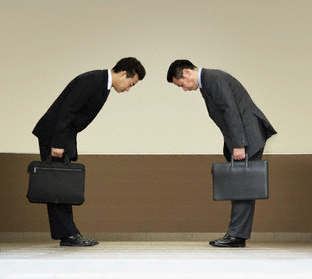 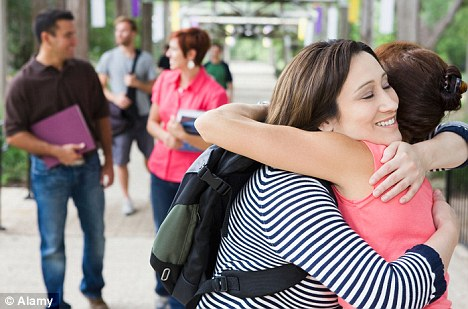 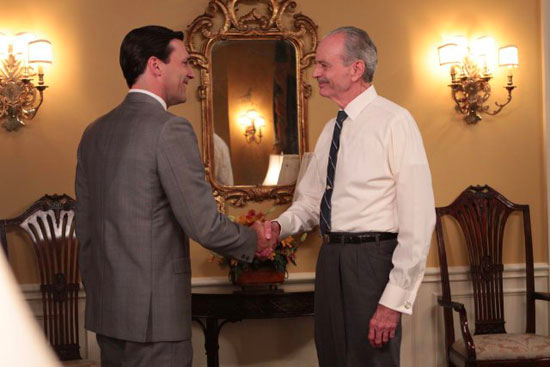 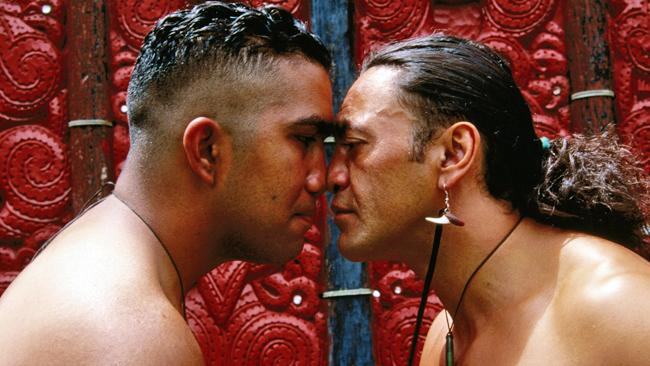 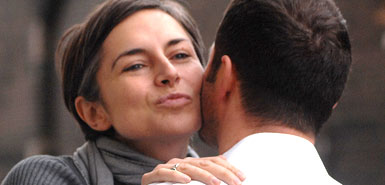 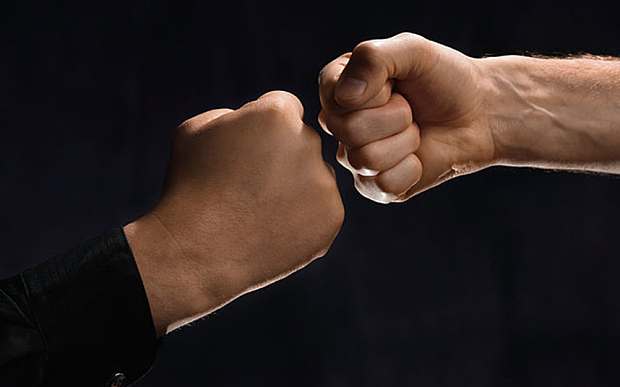 Part 2. Brainstorming.Look at the following visual of an iceberg. Notice how the part above water (visible) is much smaller than the part below (invisible). What aspects of greetings are visible? What aspects are invisible? 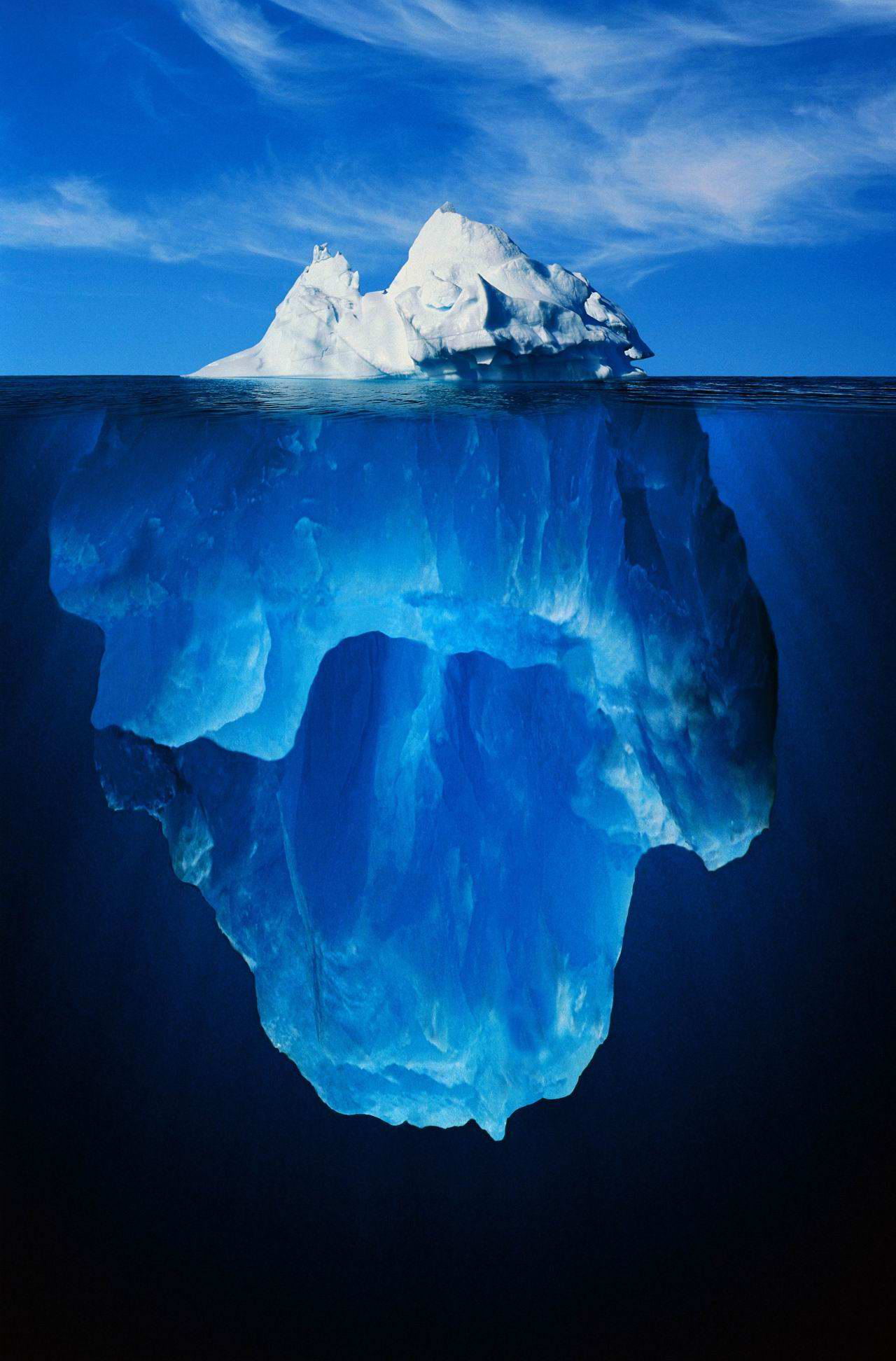 Part 3. Make notes next to the iceberg. What are other aspects of visible and invisible culture?  Examples of Visible CultureExamples of Invisible CulturePart 4. Discussion.What parts of American culture surprised you when you got here?What do you miss about your culture?Why is it important to learn about both visible and invisible aspects of culture?FoodGreetingsArtClothingFacial expressionsGesturesLiterature MusicLanguageFestivalsCelebrationsCustomsGamesDanceHealth treatments CeremoniesJobsHobbiesBehavior in schoolHousingPersonal spaceRoles of men and womenIdeals of attractivenessFriendshipModestyWork ethicConcepts of power and authorityIndividualism vs. CollectivismWhat is taboo or obsceneHow to make decisionsRoles of childrenAttitudes toward the elderly Attitudes toward educationBeliefs about natureBeliefs about God, afterlife, etc. How to solve problemsFuture goals and planningHow to handle uncertaintyWhat is a good personHow to raise childrenFoodGreetingsArtClothingGesturesLiterature MusicLanguageCelebrationsCustomsGamesDanceCeremoniesJobsHobbiesBehavior in schoolPersonal spaceRoles of men and womenIdeals of attractivenessFriendshipWork ethicConcepts of power and authorityIndividualism vs. GroupWhat is taboo (= not talked about/done)Roles of childrenAttitudes toward the elderly Attitudes toward educationBeliefs about natureHow to solve problemsFuture goals and planningHow to handle uncertaintyWhat is a good personFacial expressionsFestivalsHealth treatments HousingModestyHow to make decisionsBeliefs about God, afterlife, etc. How to raise children